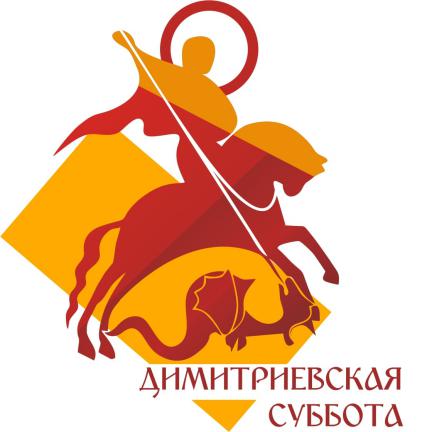 Порядок регистрации и проведенияМеждународного молодежного конкурса патриотической песни «Димитриевская суббота» в 2021 годуМеждународный молодежный конкурс патриотической песни «Димитриевская суббота» в рамках Международного молодежного военно-патриотического фестиваля «Димитриевская суббота» в 2021 году проходит в дистанционном формате.Участники (за исключением номинации «Лучший видеоклип на авторскую песню») исполняют по две песни патриотической и военно-патриотической тематики (разнохарактерные) в прямом эфире (путем подключения к прямой трансляции). Ссылку на трансляцию каждый участник получает за 3 минуты до начала исполнения. Очередь участников формируется за один день до конкурсной программы и доводится до сведения участников.Конкурс проходит по номинациям:Исполнители песен 14-17 лет;Исполнители песен 18-35 лет;Вокально-инструментальные ансамбли 14-17 лет,Вокально-инструментальные ансамбли 18-35 лет;Авторы-исполнители;Лучший видеоклип на авторскую песню;Вокальные группы 14-17 лет,Вокальные группы  18-35 лет.Для участия в Конкурсе необходимо:- зарегистрироваться в автоматизированной информационной системе «Молодежь России» по адресу: https://myrosmol.ru/ не позднее 28 октября 2021 года (кроме иностранных граждан);- направить заявку (по установленной форме) на адрес avanposttyumen@mail.ru до 2 ноября.Порядок участия:- сольные исполнители (номинации: «исполнители песен» и «авторы-исполнители») прикрепляют к заявке ссылку на ознакомительную видеозапись с выступлением. Зарегистрированные участники непосредственно перед проведением Конкурса получают ссылку для подключения к прямому эфиру. 4-5 ноября, во время прямого эфира, участники исполняют композиции «вживую» на сцене, дома или в другом месте (при этом участникам рекомендуется придерживаться сценической культуры и подачи конкурсного материала даже в домашних условиях). График подключения к прямым эфирам составляется Организаторами и доводится до участников. Конкурсные прослушивания организуются в 2 круга в каждой из номинаций. Перед началом конкурсных выступлений для всех участников организуется саунд-чек и проверка технических особенностей организации трансляции согласно графику.- коллективы (номинации «ВИА» и «Вокальные ансамбли») вместе с заявкой присылают в Оргкомитет видеозаписи живого выступления, снятые на сцене, дома или в другом месте (при этом участникам рекомендуется придерживаться сценической культуры и подачи конкурсного материала даже в домашних условиях). Выступления должны быть сняты на статичную камеру (без элементов монтажа, склейки кадров, наложения аудиодорожек). На видео должны быть записаны два отдельных конкурсных номера. Остановка в работе видеокамеры во время записи выступления не допускается. Съёмка должна быть не старше 1 года. На видеозаписях участников номинации должны быть видны руки, ноги и лица конкурсантов. Конкурсное выступление должно быть опубликовано участником конкурса в любых облачных хранилищах. Главный критерий - доступность материала и возможность его скачивания. Отправляя ссылку на видеозапись, участник Отборочного тура автоматически подтверждает свое согласие на использование материала третьими лицами (организаторами, членами жюри, другими участниками конкурса), а также для размещения конкурсной работы на сайте организаторов.Вся официальная информация, графики саунд-чеков и выступлений, чек-лист оборудования и перечень требований к техническому обеспечению трансляции, а также оперативная информация об организации и проведении конкурса размещается в закрытой группе в мессенджере «Telegram». Официальная информация о проведении Конкурса, а также официальные итоги Конкурса размещаются в социальных сетях «Facebook» (https://www.facebook.com/FestivalDS72) и «Вконтакте» (https://vk.com/festivalds)